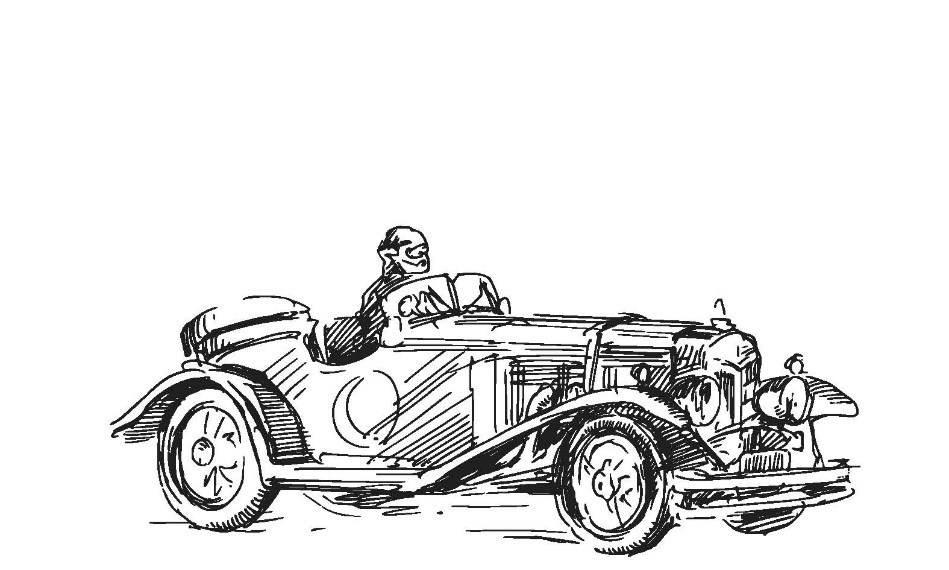 PŘIHLÁŠKA NA LIDICKÝ OKRUH 2015Jméno a příjmení………………………………………………..……………………………Značka vozidla/motocyklu……………………………………………………………….Rok výroby………………………………….…E-mail……………………………….………..…Datum přihlášení…………….………….…Poznámka:Přihlášky zasílejte na lidice@lidice-memorial.czVíce informací naleznete na www.lidice-memorial.cz